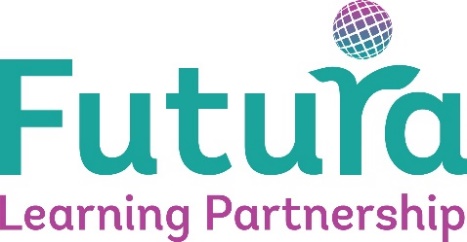 Responsible for 	No direct reportsKey liaisons		SENCoParents and students    External AgenciesVolunteersVisitorsHours of Work 	Full Time (37 hours) Term Time only plus 2 additional INSET days. Purpose of roleTake the Lead Professional role for Mental Health across the school, as defined by the DfEFoster excellent behaviour across the school site by consistently holding students to the high standards expected through the school’s behaviour policy and commitment to building relationshipsEnsure the school’s sanctions map is applied swifty, objectively and effectively.Work as a mentor for specific identified individuals and groups of students and deliver behaviour support interventions.Cover classes occasionally on an ad-hoc or planned basisMain duties and responsibilitiesBehaviour Management around the siteBe on duty during unstructured school times (at the start and end of the school day, between lessons and at whole school break and lunch).Act as an ‘on call’ duty member, in order to respond effectively to behaviour incidents as they arise.Be a consistent and effective behavioural management presence, able to quickly diffuse challenging behavioural situations as they arise.Work proactively to reduce incidents of poor behaviour across the school including in unstructured time.Supporting in the Referral RoomEnsure the smooth running of the school’s Referral Room.Distribute work to students and support them to understand and complete the work set.Ensure exemplary standards of behaviour are maintained in the Referral Room, through the consistent, objective and effective implementation of the rules for the room.Supervise students who have been sent to the Referral Room when they are on their break and lunch.Behaviour Intervention and SupportProvide one-to-one and group support sessions for students who are struggling to regulate their behaviourConduct baseline and end-point assessments at the start and end of a block of intervention sessions to identify the specific needs of individual students and to assess the impact of those sessions.Provide feedback to the Behaviour Learning Mentor on the impact of the behaviour interventions so that the school’s interventions programme can be developed over time.Liaise and work with the Home-School worker and Keystage Leads to support improvements in individual student behaviours.Provide in-class support for identified students with behavioural difficulties, if required.Encourage and support vulnerable students by raising their self-esteem, aspirations and outcomes.Foster and promote high standards of behaviour, responsibility and mutual respect among students.Liaison with Parents, Carers, Students and other School TeamsContact parents/carers to work collaboratively to improve well-being, behaviour and attendanceCarry out engagement work in the community and work with relevant external agencies to support students.Support the wider pastoral teams in investigating incidents and keeping records of statements and interviews where required.Promote awareness of, and encourage, student involvement in enrichment activities such as clubs, teams, competitions and study sessions which aim to improve a young person’s skills and readiness for life.Assist in the organisation and delivery of enrichment activities.Cover across the behaviour and pastoral team where requiredCover classes on an ad-hoc basis or in a planned approahData Protection and SafeguardingWork within the requirements of Data Protection at all timesUnderstand your responsibilities in relation to Safeguarding and child protection and how to highlight an issue / concernsRemain vigilant to ensure all students are protected from potential harmGeneralThe post-holder will be expected to undertake any appropriate training provided by the Trust to assist them in carrying out any of the above duties.The post-holder will be expected to contribute to the protection and welfare of children and young people, as appropriate, in accordance with any agreed policies and/or guidelines, reporting any issues or concerns to their immediate line manager.The post-holder will be required to promote, monitor and maintain health, safety and security in the work place.  To include ensuring that the requirements of the Health & Safety at Work Act, COSHH, and all other mandatory regulations are adhered to An Enhanced Disclosure with the Disclosure and Barring Service (DBS) will be undertaken before an appointment can be confirmed.  The successful candidate will be required to disclose all convictions and cautions, including those that are spent; the exception being certain, minor cautions and convictions which are ‘protected’ for the purposes of the ‘Exceptions’ order.  https://www.gov.uk/government/collections/dbs-filtering-guidanceThis job description only contains the main accountabilities relating to the posts and does not describe in detail all of the duties required to carry them out. The post holder may be required to undertake other duties and responsibilities that are commensurate with the nature and level of the post.Futura Learning Partnership is committed to safeguarding and promoting the welfare of children and young people and expects all staff and volunteers to share this commitment.  Your suitability to work with children and young people will form part of the selection process. For this post prior to appointment, Futura Learning Partnership will apply for an enhanced disclosure certificate from the Disclosure and Barring Service.POST TITLE:    Learning Mentor (Mental Health)GRADE: 6 (19-22)RESPONSIBLE TO:  SENCoRESPONSIBLE TO:  SENCoDATE:    March 2023DATE:    March 2023Person Specification – Behaviour Support WorkerEssential (E) or Desirable (D)EducationGood standard of education (3 x GCSEs – English C/4 equivalent or above)EEducation to A-Level standardDOther relevant qualifications e.g. Mentoring / CounsellingDExperience Working in a front-line service e.g. education, youth work social care, police, healthDWorking with challenging or vulnerable peopleDWorking with young peopleDCoaching/mentoringDWorking collaboratively as part of a teamEBehavioursProfessional and approachableEWorks well under pressureECalm, authoritative manner EPragmatic approach to problem solving EPositive attitude to changeEAdaptable and flexible – willingness to go ‘the extra mile’ESkillsExcellent interpersonal skillsEAbility to communicate with a wide range of peopleEWell-developed behaviour management skillsEAbility to empathise with children and young peopleEExcellent organisational skillsEAbility to prioritise and multitaskEGood level of IT skills including Outlook and MS OfficeEExperience of using school IT systems e.g. SIMSEAttributesCommitted to the Futura Learning Partnership’s aims ECommitted to Equality and Diversity ECommitted to own continuing professional development EOtherWillingness to occasionally work outside normal working hours – prior notice givenEWillingness to obtain First Aid qualificationDGood sense of humourE